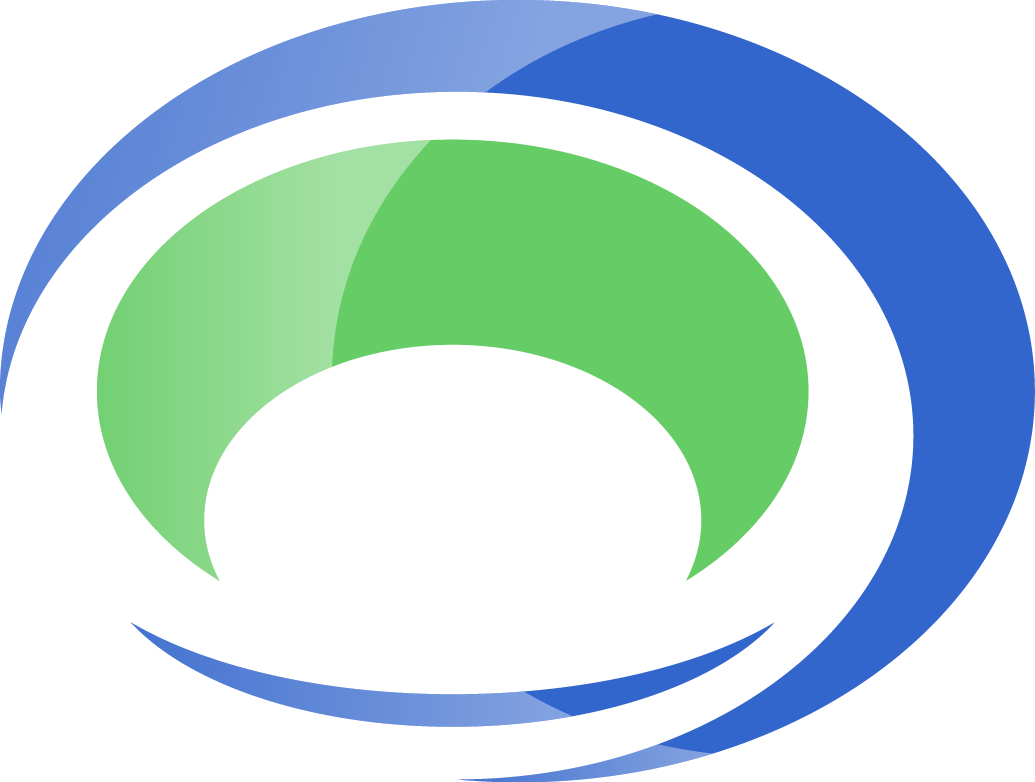 60 Day Plan Focus Instruction Coherence and Consistency 
September – November 2014 ActionLeadTimelineParticipants1.  Staff identified 4 goals:  1. High levels of Reading & Writing,2. closing the achievement gap, 3. ensure a safe & orderly learning environment and 4. fully revise and implement 3 AL units using the AL framework, CCSS & 21st C skills.  Leadership TeamPresented to staff 8/13     All Staff2.  PD:  Developmental Studies Center provided a 3 hour overview of the Being a Writer curricuolum. GLAD refresher - full day with all staff focusing on the comparitive pictorial & cooperative strip paragraph.  Teachers used this information to  develop K-5 SMART goalsPam/DSSLeadership Team/Kelli RichardsonPLC Teams9/179/199/19All General Ed staff.All General Ed Staff3. Teachers will look at student work samples evaluate lessons and implementation process.  Dec 5t Evaluate SMART goal results and write new goals.     PLC teams led by leadership10/22 & 12/3